LETTRE D’INTENTION Appel à projets II - Valorisation des bois feuillusInvestissement pour la diversification, la modernisation et la dynamisationPorteur de projet : entreprise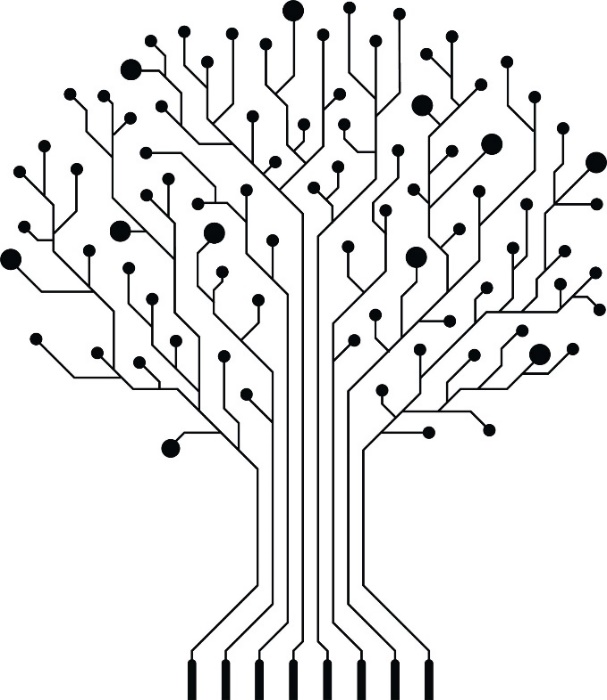 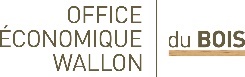 Vous avez une idée d’investissement ?  Félicitations ! L’Office économique wallon du bois vous propose de vous aider à analyser votre idée et à monter votre projet dans le cadre de l’APP Valorisation des bois feuillus (Fiche 107/PRW 2022-2024).Pour ce faire, nous vous demandons de répondre de façon claire et synthétique aux 6 questions ci-après.Pour toute information, nous vous conseillons de lire les appels à projets détaillés sur www.oewb.be/innovation. Vous pouvez également contacter François Deneufbourg, par e-mail (f.deneufbourg@oewb.be) ou par téléphone (0476 983 229).La date limite pour nous soumettre votre lettre d’intention est le 29 août 2022.PLANNINGINTENTIONQUI ? Description du porteurQui êtes-vous ? Quelle est votre expérience ? Quel est votre savoir-faire ? Quelles sont vos activités ? Quelle est la vision de votre entreprise ?POURQUOI ? Description des besoinsQuels sont les besoins identifiés, le(s) facteur(s) déclenchant(s) ? A quels problèmes souhaitez-vous répondre ? Quelles sont les opportunités identifiées ? QUOI ? Description de votre investissement Quelle est votre idée ? De quoi s’agit-il ? En quoi répond-elle aux besoins identifiés ? Quel est le caractère innovant de votre investissement ?  En quoi améliore-t-il la valeur ajoutée de vos produits ?  En quoi améliore-t-il votre compétitivité ?OÙ ? Description du marchéQuel est le marché (taille, part de marché) ? Quels sont les champs applicatifs visés ? Quelle est la concurrence ? Quelle est votre position par rapport à elle ?COMMENT ? Description de votre stratégieQuel est votre Business Model ? Comment allez-vous procéder pour vendre votre produit/service ? Quelle est votre ambition ?QUAND ? COMBIENDans quel délai ? Pour quel budget ?Il est important de noter que seule la personne renseignée ci-dessus recevra les informations (par e-mail) relatives au traitement et au suivi du projet. Pour les demandes d’aides déposées par une entreprise, nous vous rappelons que le formulaire doit être rempli par une personne faisant partie de l’entreprise demandeuse.Lettre d’intention29 août 2022Réunion de coaching sur la base de la lettre d’intention21 et 22 septembre 2022Remise de l’avant-projet29 septembre 2022Réunion de présentation de l’avant-projet et coaching 10 et 11 octobre 2022Remise du formulaire détaillé du projet24 octobre 2022Présentation du projet devant le jury14 et 15 novembreNom de l’entrepriseNuméro BCEAdresse PostaleSite InternetPersonne de contactFonctionE-mailTéléphone